П р и к а з ы в а ю:1. Внести в Административный регламент предоставления государственной услуги «Оказывает гражданам бесплатную юридическую помощь в виде правового консультирования в устной и письменной форме по вопросам, относящимся к компетенции Государственной службы Чувашской Республики по конкурентной политике и тарифам, в соответствии с Законом Чувашской Республики «О бесплатной юридической помощи в Чувашской Республике» и в порядке, установленном законодательством Российской Федерации для рассмотрения обращений граждан», утвержденный приказом Государственной службы Чувашской Республики по конкурентной политике и тарифам от 29 октября 2012 г. № 01/06 - 1905 (зарегистрирован в Министерстве юстиции Чувашской Республики 21 ноября 2012 г., регистрационный № 1352) (с изменениями, внесенными приказами Государственной службы Чувашской Республики по конкурентной политике и тарифам от 3 апреля 2013 г. № 01/06-578 (зарегистрирован в Министерстве юстиции Чувашской Республики 4 апреля 2013 г., регистрационный № 1498), от 6 ноября 2013 г.  № 01/06-2099 (зарегистрирован в Министерстве юстиции Чувашской Республики 29 ноября 2013 г., регистрационный № 1759), от 28 мая 2014 г. № 01/06-1463 (зарегистрирован в Министерстве юстиции Чувашской Республики 16 июня 2014 г., регистрационный № 2019), от 26 сентября 2014 г. № 01/06-2549 (зарегистрирован в Министерстве юстиции Чувашской Республики 14 октября 2014 г., регистрационный             № 2134)), изменения согласно приложению к настоящему приказу.2. Настоящий приказ вступает в силу через десять дней после дня его официального опубликования. Руководитель									     А.Е.ЕгороваПриложение к приказу Государственной службы  Чувашской Республики по конкурентной политике и тарифамот 04.06.2015 № 01/06-765Изменения,  которые вносятся в Административный регламент предоставления государственной услуги «Оказывает гражданам бесплатную юридическую помощь в виде правового консультирования в устной и письменной форме по вопросам, относящимся к компетенции Государственной службы Чувашской Республики по конкурентной политике и тарифам, в соответствии с Законом Чувашской Республики «О бесплатной юридической помощи в Чувашской Республике» и в порядке, установленном законодательством Российской Федерации для рассмотрения обращений граждан», утвержденный приказом Государственной службы Чувашской Республики по конкурентной политике и тарифам от 29 октября 2012 г. № 01/06 - 19051) в подразделе 1.2 раздела I:пункт 3  после слов «ветераны боевых действий,» дополнить словами «члены семей погибших (умерших) ветеранов боевых действий,»;в пункте 5 слова «Федеральным законом от 2 августа 1995 г. № 122-ФЗ «О социальном обслуживании граждан пожилого возраста и инвалидов» (далее - Федеральный закон «О социальном обслуживании граждан пожилого возраста и инвалидов»)» заменить словами «Федеральным законом от 28 декабря 2013 г. № 442-ФЗ «Об основах социального обслуживания граждан в Российской Федерации» (далее - Федеральный закон «Об основах социального обслуживания граждан в Российской Федерации»)»;2) в разделе II:в подразделе 2.2:абзац пятый изложить в следующей редакции:«отдел регулирования тарифов на электрическую энергию и платы за технологические присоединение;»;абзацы шестой и восьмой признать утратившими силу;подраздел 2.6 изложить в следующей редакции:«2.6. Исчерпывающий перечень документов, необходимых в соответствии с нормативными правовыми актами Российской Федерации и нормативными правовыми актами Чувашской Республики для предоставления государственной услугиДля получения государственной услуги в письменной форме заявитель направляет в Службу, должностному лицу Службы письменное обращение, обращение в форме электронного документа, в том числе с использованием федеральной государственной информационной системы «Единый портал государственных и муниципальных услуг (функций)» и региональной информационной системы Чувашской Республики «Портал государственных и муниципальных услуг (функций) Чувашской Республики», обращается в устной форме.2.6.1. Исчерпывающий перечень документов, необходимых в соответствии с нормативными правовыми актами Российской Федерации и нормативными правовыми актами Чувашской Республики для предоставления государственной услуги, подлежащих представлению заявителем.В письменной форме или в форме электронного документа:а) заявление (обращение);б) копия паспорта или иного документа, удостоверяющего личность гражданина Российской Федерации;в) копия документа, подтверждающего отнесение его к одной из категорий граждан, предусмотренных Федеральным законом «О бесплатной юридической помощи в Российской Федерации», Законом Чувашской Республики «О бесплатной юридической помощи в Чувашской Республике»:- для инвалидов I и II группы - копия справки, подтверждающей факт установления инвалидности, выданной федеральным государственным учреждением медико-социальной экспертизы;- для детей-инвалидов, детей-сирот, детей, оставшихся без попечения родителей, лиц из числа детей-сирот и детей, оставшихся без попечения родителей, а также их законных представителей и представителей, если они обращаются за оказанием бесплатной юридической помощи по вопросам, связанным с обеспечением и защитой прав и законных интересов таких детей:копия паспорта ребенка (лица из числа детей-сирот и детей, оставшихся без попечения родителей) - гражданина Российской Федерации или иного документа, удостоверяющего личность гражданина;документ, подтверждающий соответствующий статус, выданный органами опеки и попечительства по месту жительства;копия справки, подтверждающей факт установления инвалидности, выданной федеральным государственным учреждением медико-социальной экспертизы (для детей-инвалидов);- для лиц, желающих принять на воспитание в свою семью ребенка, оставшегося без попечения родителей, если они обращаются за оказанием бесплатной юридической помощи по вопросам, связанным с устройством ребенка на воспитание в семью, - копия паспорта или иного документа, удостоверяющего личность гражданина Российской Федерации, желающего принять на воспитание в свою семью ребенка, оставшегося без попечения родителей;- для усыновителей, если они обращаются за оказанием бесплатной юридической помощи по вопросам, связанным с обеспечением и защитой прав и законных интересов усыновленных детей, - копия свидетельства об усыновлении (удочерении);- для граждан, имеющих трех или более совместно с ними проживающих несовершеннолетних детей:копии свидетельств о рождении детей;справка о составе семьи (в случае, если данная информация находится в распоряжении организаций, осуществляющих управление многоквартирными домами);- для граждан, имеющих право на бесплатную юридическую помощь в соответствии с Федеральным законом «Об основах социального обслуживания граждан в Российской Федерации», - копия справки, подтверждающей факт установления инвалидности, выданной федеральным государственным учреждением медико-социальной экспертизы (для инвалидов);- для несовершеннолетних, содержащихся в учреждениях системы профилактики безнадзорности и правонарушений несовершеннолетних, и несовершеннолетних, отбывающих наказание в местах лишения свободы, а также их законных представителей и представителей, если они обращаются за оказанием бесплатной юридической помощи по вопросам, связанным с обеспечением и защитой прав и законных интересов таких несовершеннолетних (за исключением вопросов, связанных с оказанием юридической помощи в уголовном судопроизводстве):копия паспорта несовершеннолетнего - гражданина Российской Федерации или иного документа, удостоверяющего личность гражданина;справка из учреждения системы профилактики безнадзорности и правонарушений несовершеннолетних или учреждения, исполняющего наказания, о пребывании в нем несовершеннолетнего;- для граждан, имеющих право на бесплатную юридическую помощь в соответствии с Законом Российской Федерации «О психиатрической помощи и гарантиях прав граждан при ее оказании», - справка организации или лица, оказывающих психиатрическую помощь;- для граждан, признанных судом недееспособными, а также их законных представителей, если они обращаются за оказанием бесплатной юридической помощи по вопросам, связанным с обеспечением и защитой прав и законных интересов таких граждан:копия паспорта недееспособного гражданина Российской Федерации или иного документа, удостоверяющего личность гражданина;копия вступившего в законную силу решения суда о признании гражданина недееспособным;- для граждан, пострадавших в результате чрезвычайной ситуации:супруга (супруги), состоявшего (состоявшей) в зарегистрированном браке с погибшим (умершим) на день гибели (смерти) в результате чрезвычайной ситуации:копия свидетельства о заключении брака;копия свидетельства о смерти;детей погибшего (умершего) в результате чрезвычайной ситуации:копия свидетельства о смерти;копия свидетельства о рождении;родителей погибшего (умершего) в результате чрезвычайной ситуации;копия свидетельства о смерти;копия свидетельства о рождении погибшего (умершего);лиц, находившихся на полном содержании погибшего (умершего) в результате чрезвычайной ситуации или получавших от него помощь, которая была для них постоянным и основным источником средств к существованию, а также иных лиц, признанных иждивенцами в порядке, установленном законодательством Российской Федерации:копия свидетельства о смерти;документ, подтверждающий факт нахождения на иждивении;граждан, здоровью которых причинен вред в результате чрезвычайной ситуации - справка медицинской организации, подтверждающая факт причинения вреда здоровью в результате чрезвычайной ситуации.В случае необходимости в подтверждение своих доводов заявитель прилагает к письменному обращению документы и материалы либо их копии.2.6.2. Исчерпывающий перечень документов, необходимых в соответствии с нормативными правовыми актами Российской Федерации и нормативными правовыми актами Чувашской Республики для предоставления государственной услуги, которые находятся в распоряжении государственных органов, органов местного самоуправления и иных органов, участвующих в предоставлении государственной услуги, и которые заявитель вправе представить по собственной инициативе.В письменной форме или в форме электронного документа:копия документа, подтверждающего отнесение его к одной из категорий граждан, предусмотренных Федеральным законом «О бесплатной юридической помощи в Российской Федерации», Законом Чувашской Республики «О бесплатной юридической помощи в Чувашской Республике»:- для граждан, среднедушевой доход семей которых ниже величины прожиточного минимума, установленного в Чувашской Республике в соответствии с законодательством Российской Федерации, либо для одиноко проживающих граждан, доходы которых ниже величины прожиточного минимума, - справка органа социальной защиты населения по месту жительства либо месту пребывания семьи (одиноко проживающего гражданина) о регистрации семьи (одиноко проживающего гражданина) в качестве малоимущей (малоимущего);- для ветеранов Великой Отечественной войны, ветеранов боевых действий, Героев Российской Федерации, Героев Советского Союза, Героев Социалистического Труда, Героев Труда Российской Федерации - копия удостоверения, подтверждающая соответственно статус ветерана Великой Отечественной войны, ветерана боевых действий, Героя Российской Федерации, Героя Советского Союза, Героя Социалистического Труда, Героя Труда Российской Федерации;- для вдов погибших (умерших) участников Великой Отечественной войны - копия удостоверения о праве на льготы (копия удостоверения члена семьи погибшего (умершего) инвалида войны, участника Великой Отечественной войны и ветерана боевых действий);- для членов семей погибших (умерших) ветеранов боевых действий - копия удостоверения о праве на льготы (копия удостоверения члена семьи погибшего (умершего) инвалида войны, участника Великой Отечественной войны и ветерана боевых действий);- для граждан, имеющих трех или более совместно с ними проживающих несовершеннолетних детей, - справка о составе семьи;- для реабилитированных лиц и лиц, признанных пострадавшими от политических репрессий, - копия справки о реабилитации, выданной уполномоченным органом, соответственно для реабилитированных лиц и лиц, признанных пострадавшими от политических репрессий;- для граждан, имеющих право на бесплатную юридическую помощь в соответствии с Федеральным законом «Об основах социального обслуживания граждан в Российской Федерации», - справка о проживании в организации социального обслуживания, выданная этой организацией;- для лиц, освободившихся из мест лишения свободы, в течение трех месяцев со дня освобождения - копия справки об освобождении из мест лишения свободы;- для граждан, пострадавших в результате чрезвычайной ситуации:супруга (супруги), состоявшего (состоявшей) в зарегистрированном браке с погибшим (умершим) на день гибели (смерти) в результате чрезвычайной ситуации - копия документа, выданного органом, специально уполномоченным на решение задач в области защиты населения и территорий от чрезвычайных ситуаций, подтверждающего факт наличия чрезвычайной ситуации, а также факт гибели (смерти) в результате чрезвычайной ситуации;детей погибшего (умершего) в результате чрезвычайной ситуации - копия документа, выданного органом, специально уполномоченным на решение задач в области защиты населения и территорий от чрезвычайных ситуаций, подтверждающего факт наличия чрезвычайной ситуации, а также факт гибели (смерти) в результате чрезвычайной ситуации;родителей погибшего (умершего) в результате чрезвычайной ситуации - копия документа, выданного органом, специально уполномоченным на решение задач в области защиты населения и территорий от чрезвычайных ситуаций, подтверждающего факт наличия чрезвычайной ситуации, а также факт гибели (смерти) в результате чрезвычайной ситуации;лиц, находившихся на полном содержании погибшего (умершего) в результате чрезвычайной ситуации или получавших от него помощь, которая была для них постоянным и основным источником средств к существованию, а также иных лиц, признанных иждивенцами в порядке, установленном законодательством Российской Федерации, - копия документа, выданного органом, специально уполномоченным на решение задач в области защиты населения и территорий от чрезвычайных ситуаций, подтверждающего факт наличия чрезвычайной ситуации, а также факт гибели (смерти) в результате чрезвычайной ситуации;граждан, здоровью которых причинен вред в результате чрезвычайной ситуации, - копия документа, выданного органом, специально уполномоченным на решение задач в области защиты населения и территорий от чрезвычайных ситуаций, подтверждающего факт имевшей место чрезвычайной ситуации;граждан, лишившихся жилого помещения либо утративших полностью или частично иное имущество либо документы в результате чрезвычайной ситуации:копия документа, выданного органом, специально уполномоченным на решение задач в области защиты населения и территорий от чрезвычайных ситуаций, подтверждающего факт имевшей место чрезвычайной ситуации;справка органа местного самоуправления, подтверждающая утрату гражданином полностью или частично жилого помещения, иного имущества либо документов в результате чрезвычайной ситуации.Документы (информация), указанные в абзацах восьмом, двадцатом настоящего пункта, находящиеся в распоряжении органов местного самоуправления, запрашиваются специалистом уполномоченного структурного подразделения Службы в рамках межведомственного информационного взаимодействия.Документы (информация), указанные в абзацах четвертом, пятом, шестом, седьмом, девятом, десятом настоящего пункта, находящиеся в распоряжении органов, осуществляющих пенсионное обеспечение, органа исполнительной власти, осуществляющего государственную политику в сфере здравоохранения и социального развития, и подведомственных организаций, находящихся в его ведении, запрашиваются специалистом уполномоченного структурного подразделения Службы в рамках межведомственного информационного взаимодействия.Документы (информация), указанные в абзаце одиннадцатом настоящего пункта, находящиеся в распоряжении учреждения, исполняющего наказания, запрашиваются специалистом уполномоченного структурного подразделения Службы в рамках межведомственного информационного взаимодействия.Документы (информация), указанные в абзацах тринадцатом - семнадцатом, девятнадцатом настоящего пункта, находящиеся в распоряжении органов, специально уполномоченных на решение задач в области защиты населения и территорий от чрезвычайных ситуаций, запрашиваются специалистом уполномоченного структурного подразделения Службы в рамках межведомственного информационного взаимодействия.Непредставление вышеуказанных документов не является основанием для отказа в предоставлении государственной услуги.2.6.3. Для получения государственной услуги в устной форме заявитель должен иметь при себе следующие документы:- паспорт или иной документ, удостоверяющий личность гражданина Российской Федерации;- документ, подтверждающий отнесение заявителя к одной из категорий граждан, указанных в подразделе 1.2 раздела I настоящего Административного регламента.В случае обращения через представителя также предъявляются документы, удостоверяющие личность и полномочия представителя.2.6.4. Служба не вправе требовать от заявителя:1) представления документов и информации или осуществления действий, предоставление или осуществление которых не предусмотрено нормативными правовыми актами, регулирующими отношения, возникающие в связи с предоставлением государственной услуги;2) представления документов и информации, в том числе подтверждающих внесение заявителем платы за предоставление государственной услуги, которые находятся в распоряжении органов, предоставляющих государственные услуги, органов, предоставляющих муниципальные услуги, иных государственных органов, органов местного самоуправления либо подведомственных государственным органам или органам местного самоуправления организаций, участвующих в предоставлении предусмотренных частью 1 статьи 1 Федерального закона от 27 июля 2010 г. № 210-ФЗ «Об организации предоставления государственных и муниципальных услуг» (далее - Федеральный закон) государственных и муниципальных услуг, в соответствии с нормативными правовыми актами Российской Федерации, нормативными правовыми актами Чувашской Республики, муниципальными правовыми актами, за исключением документов, включенных в определенный частью 6 статьи 7 Федерального закона перечень документов. Заявитель вправе представить указанные документы и информацию в Службу по собственной инициативе.»;в подразделе 2.8:пункт «а» изложить в следующей редакции:«а) представление неполного пакета документов, указанных в пункте 2.6.1 подраздела 2.6 раздела II настоящего Административного регламента;»;дополнить абзацем одиннадцатым следующего содержания:«В случае, если заявитель не относится к категории граждан, указанных в подразделе 1.2 раздела I настоящего Административного регламента, обращение гражданина рассматривается согласно Федеральному закону от 2 мая 2006 г. № 59-ФЗ «О порядке рассмотрения обращений граждан Российской Федерации».»;3) в разделе III:в подразделе 3.3.1:абзац первый изложить в следующей редакции:«При формировании межведомственных запросов в соответствии с абзацами двадцать первым - двадцать четвертым пункта 2.6.2 подраздела 2.6 раздела II настоящего Административного регламента указываются следующие сведения:»;в абзаце десятом слова «Об организации предоставления государственных и муниципальных услуг»  исключить;в абзаце первом пункта 3.5.3 подраздела 3.5 слова «пункте 2.6.2» заменить словами «пункте 2.6.3»;4) приложение № 1 к Административному регламенту предоставления государственной услуги «Оказывает гражданам бесплатную юридическую помощь в виде правового консультирования в устной и письменной форме по вопросам, относящимся к компетенции Государственной службы Чувашской Республики по конкурентной политике и тарифам, в соответствии с Законом Чувашской Республики «О бесплатной юридической помощи в Чувашской Республике» и в порядке, установленном законодательством Российской Федерации для рассмотрения обращений граждан» изложить в следующей редакции:«Приложение № 1к Административному регламенту предоставления государственной услуги«Оказывает гражданам бесплатную юридическую помощь в виде правового консультирования в устной и письменной форме по вопросам, относящимся к компетенции Государственной службы Чувашской Республики по конкурентной политике и тарифам, в соответствии с Законом Чувашской Республики «О бесплатной юридической помощи в Чувашской Республике» и в порядке, установленном законодательством Российской Федерации для рассмотрения обращений граждан»ГОСУДАРСТВЕННАЯ СЛУЖБАЧУВАШСКОЙ РЕСПУБЛИКИ ПО КОНКУРЕНТНОЙ ПОЛИТИКЕ И ТАРИФАМАдрес: 428004, г. Чебоксары, пл. Республики, д. 2Телефон: (8352) 64-22-00, факс (8352) 62-83-78Адрес электронной почты: tarif@cap.ruРуководствоГрафик личного приема руководителем Службы:четверг с 16:30 до 18:00.Структурные подразделенияГосударственной службы Чувашской Республикипо конкурентной политике и тарифамГрафик работы Службы и ее структурных подразделений, предоставляющих государственную услугу: понедельник, вторник, среда, четверг, пятница с 8:00 до 12.00 и с 13.00 до 17.00, за исключением выходных дней (суббота и воскресенье), а также нерабочих праздничных дней.».Ч+ВАШ  РЕСПУБЛИКИНКОНКУРЕНЦИ ПОЛИТИКИТАТА ТАРИФСЕМ ЕНĚПЕĚÇЛЕКЕН ПАТШАЛ+Х СЛУЖБИГОСУДАРСТВЕННАЯ СЛУЖБАЧУВАШСКОЙ РЕСПУБЛИКИПО КОНКУРЕНТНОЙ ПОЛИТИКЕ И ТАРИФАМПРИКАЗ  ПРИКАЗ   04.06.2015          01/06-765 №    04.06.2015         № 01/06-765Шупашкар хулиг. ЧебоксарыО внесении  изменений в приказ     Государственной службы Чувашской Республики по конкурентной          политике и тарифам от 29 октября 2012 г. № 01/06-1905Ф.И.О.ДолжностьЭтаж, № каб.СлужебныйтелефонАдрес электронной почтыЕгороваАльбина ЕгоровнаРуководитель Службы2 этаж,каб. № 206(8352)64-22-00tarif1@cap.ruКадиловаМарина ВитальевнаЗаместительруководителя Службы2 этаж,каб. № 204(8352)64-21-88tarif2@cap.ruЕлисееваАлина ЮрьевнаЗаместительруководителя Службы2 этаж,каб. № 207(8352)64-21-99tender2@cap.ruНаименованиеструктурного подразделенияЭтаж, № каб.СлужебныйтелефонАдрес электронной почтыотдел регулирования тарифов в сфере коммунального комплекса2 этаж,каб. № 205(8352)64-21-92tarif15@cap.ruотдел регулирования тарифов на тепловую энергию2 этаж,каб. № 210(8352)64-21-91tarif11@cap.ruотдел регулирования цен потребительского рынка и контрольно-аналитической работы2 этаж,каб. № 217(8352)64-21-93tarif17@cap.ruотдел регулирования тарифов на электрическую энергию и платы за технологические присоединение2 этаж,каб. № 211(8352)64-21-89tarif5@cap.ruотдел организации ипроведения государственных закупок2 этаж,каб. № 203(8352)64-21-96tender5@cap.ruсектор экспертизы иметодического обеспечения государственных закупок2 этаж,каб. № 219(8352)64-21-97tender16@cap.ruсектор организации и проведения совместных конкурсов и аукционов2 этаж,каб. № 201(8352)64-21-98tender10@cap.ruсектор бухгалтерского учета, административного и информационного обеспечения2 этаж,каб. № 213(8352)64-21-95tarif3@cap.ruотдел правового обеспечения, кадров и делопроизводства2 этаж,каб. № 212(8352)64-21-90tarif4@cap.ru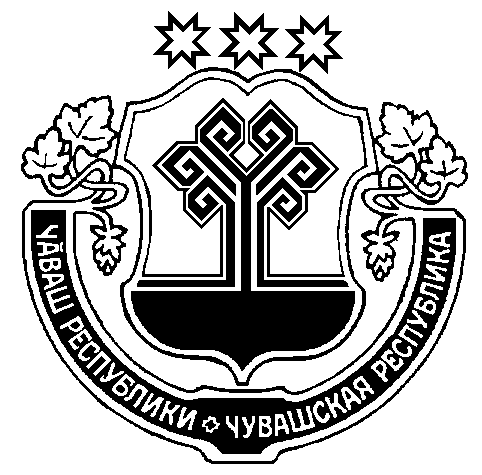 